Demande d’emprunt du matériel audiovisuel de l’IE- Toujours réserver le matériel en contactant Grégoire Mayor (grégoire.mayor@unine.ch) au moins une semaine à l’avance.- Pour l’emprunt  des caméras, la priorité est donnée aux étudiant-e-s de l’exercice pratique d’anthropologie visuelle. - Réserver la caméra en calculant un jour de marge avant la date de votre tournage. - Attention à recharger les batteries avant de rendre le matériel.- Faire signer le formulaire à Grégoire Mayor ou à un-e assistant-e.Institut :Nom et prénom :Emprunt souhaité :A partir du :Jusqu’au :Matériel disponibleMatériel        souhaitéVérificationRetourMatériel Eclairage (5ème étagère)Matériel Eclairage (5ème étagère)Matériel Eclairage (5ème étagère)Matériel Eclairage (5ème étagère)Lampe d’appoint COMER CM-LBPS1800 (à réparer, non-empruntable pour l’instant)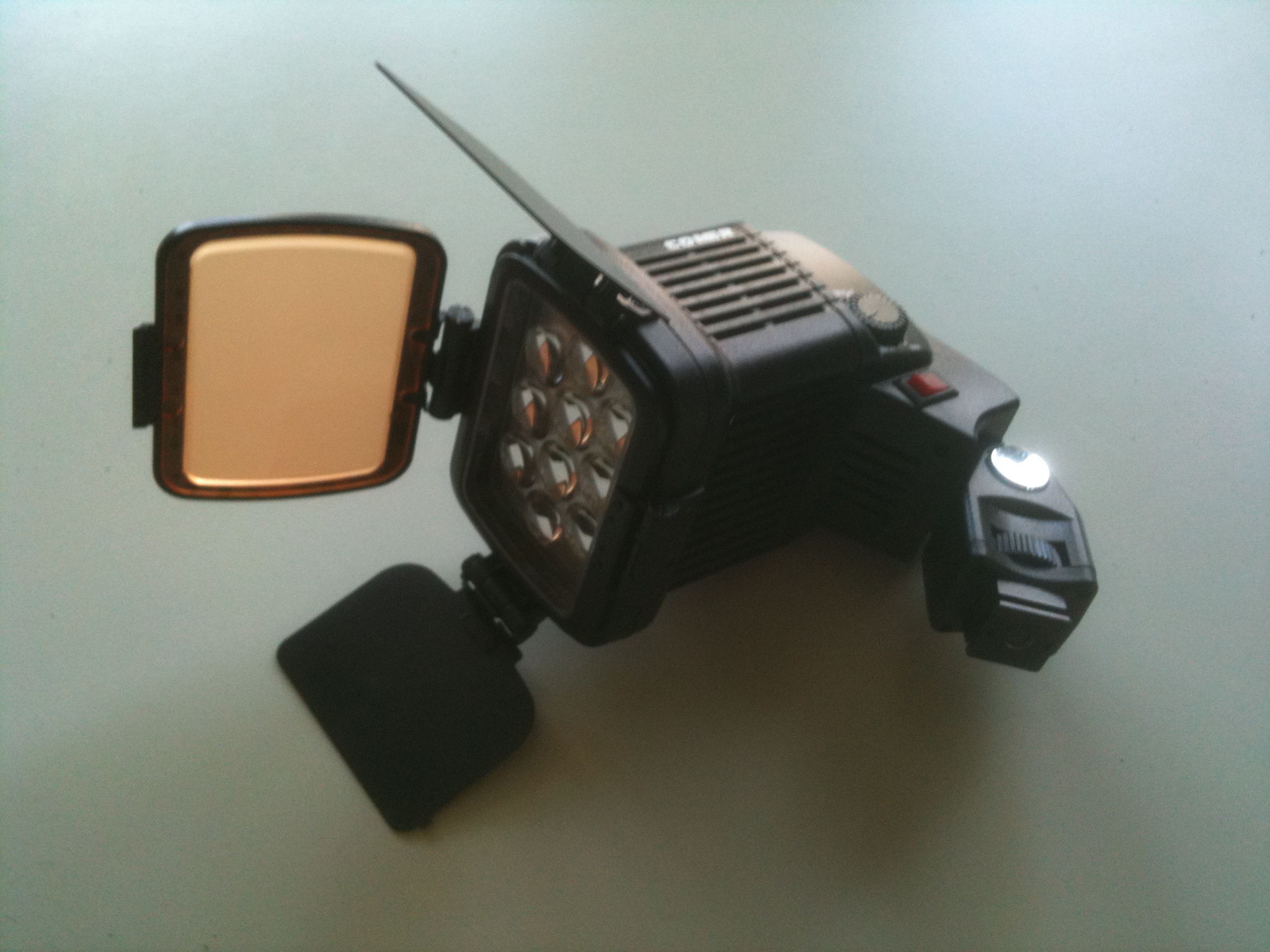 Lampe d’appoint Sony HVL-20DW2 (avec trousse grise)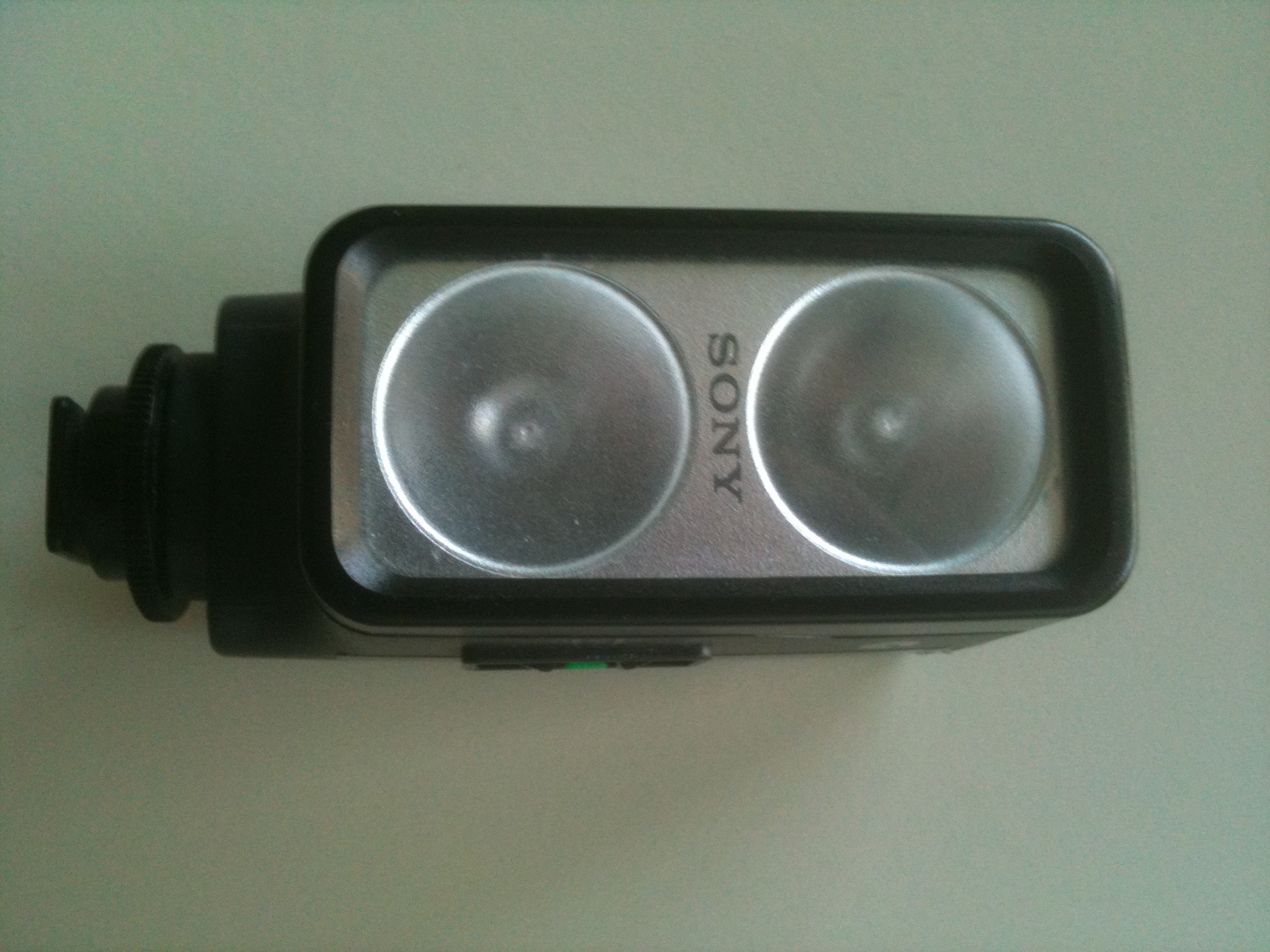 Disque réflecteur en toileMatériel Audio (4ème étagère)Matériel Audio (4ème étagère)Matériel Audio (4ème étagère)Matériel Audio (4ème étagère)4.14.14.14.1Pré-ampli pour microphone Sonosax SX-BD1 (avec valise)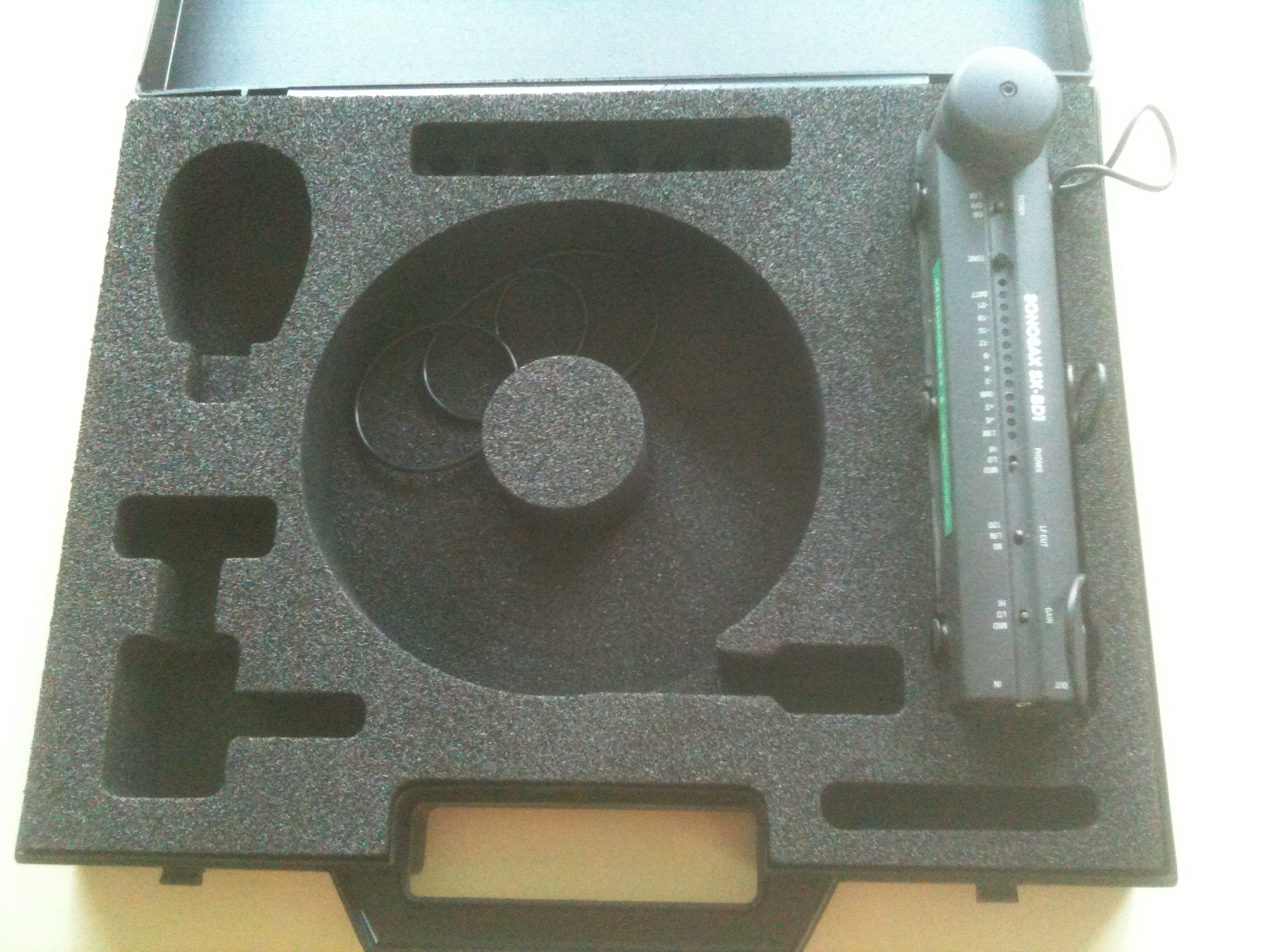 4.24.24.24.2Micro canon Sanken CS-1 avec protection anti-vent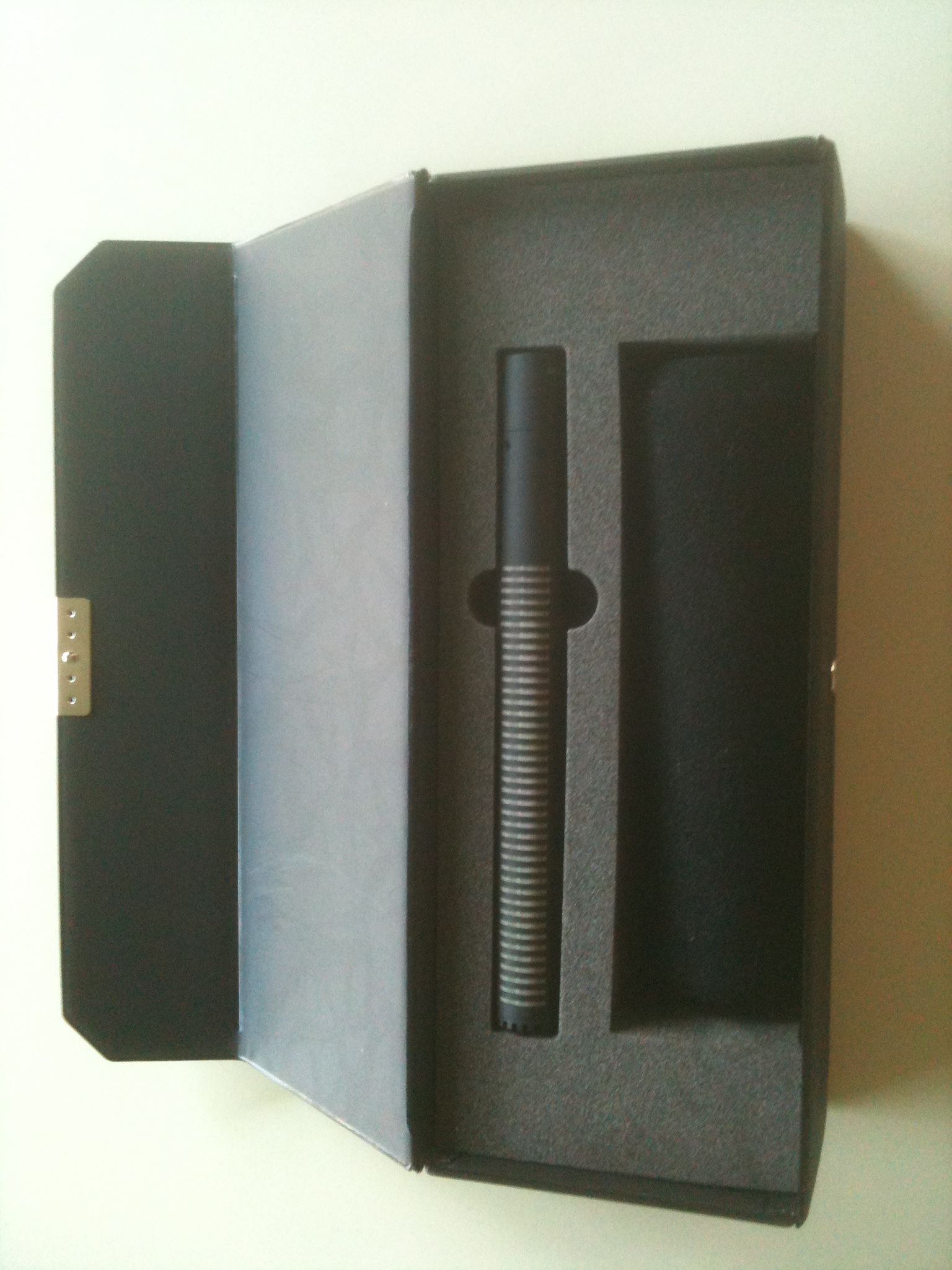 4.34.34.34.3Kit micro stereo sony ECM-680S avec câble XLR stéréo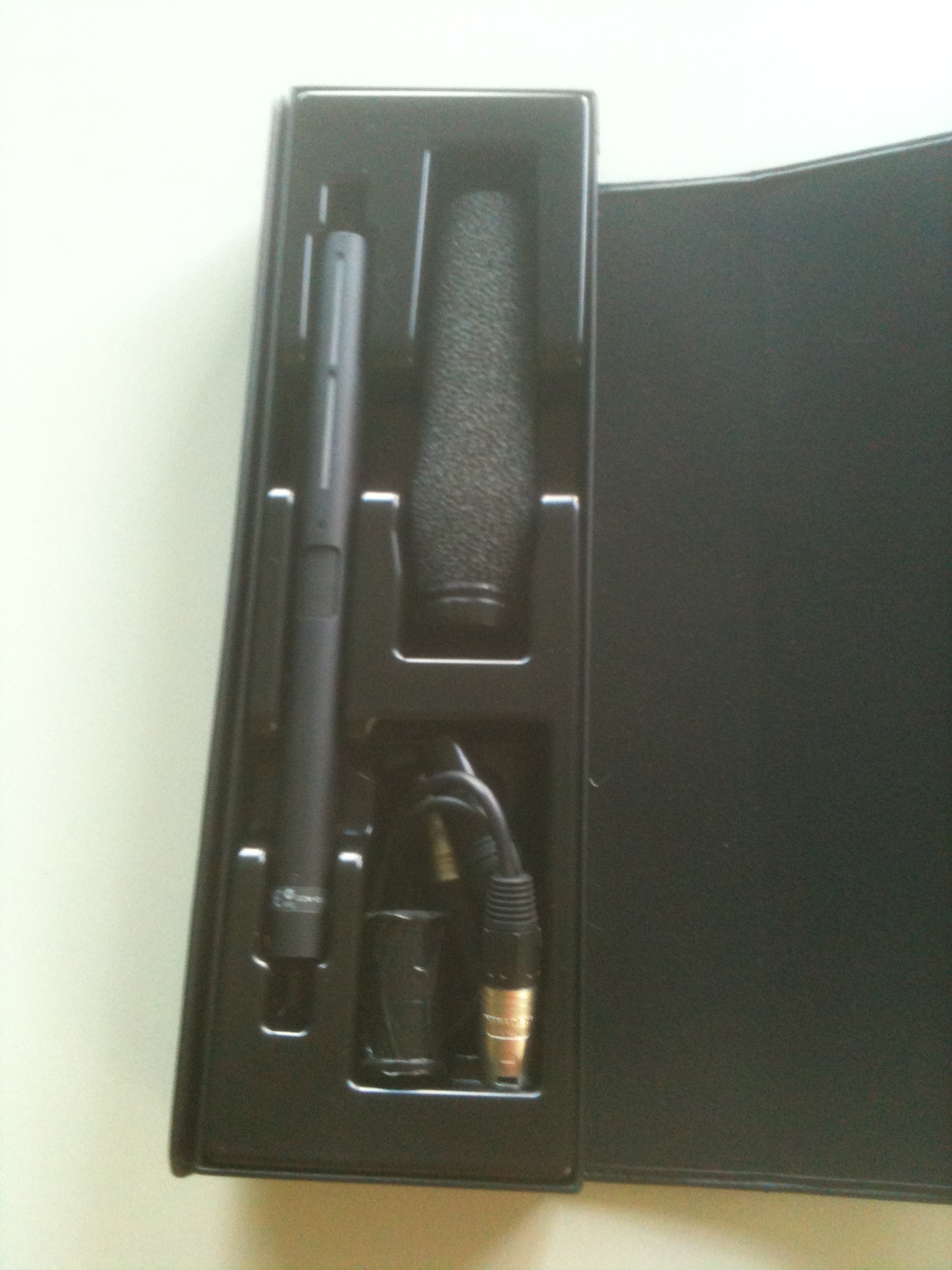 4.54.54.54.5Enregistreur portable Marrantz PMD 661 (no de série : 20020723010634)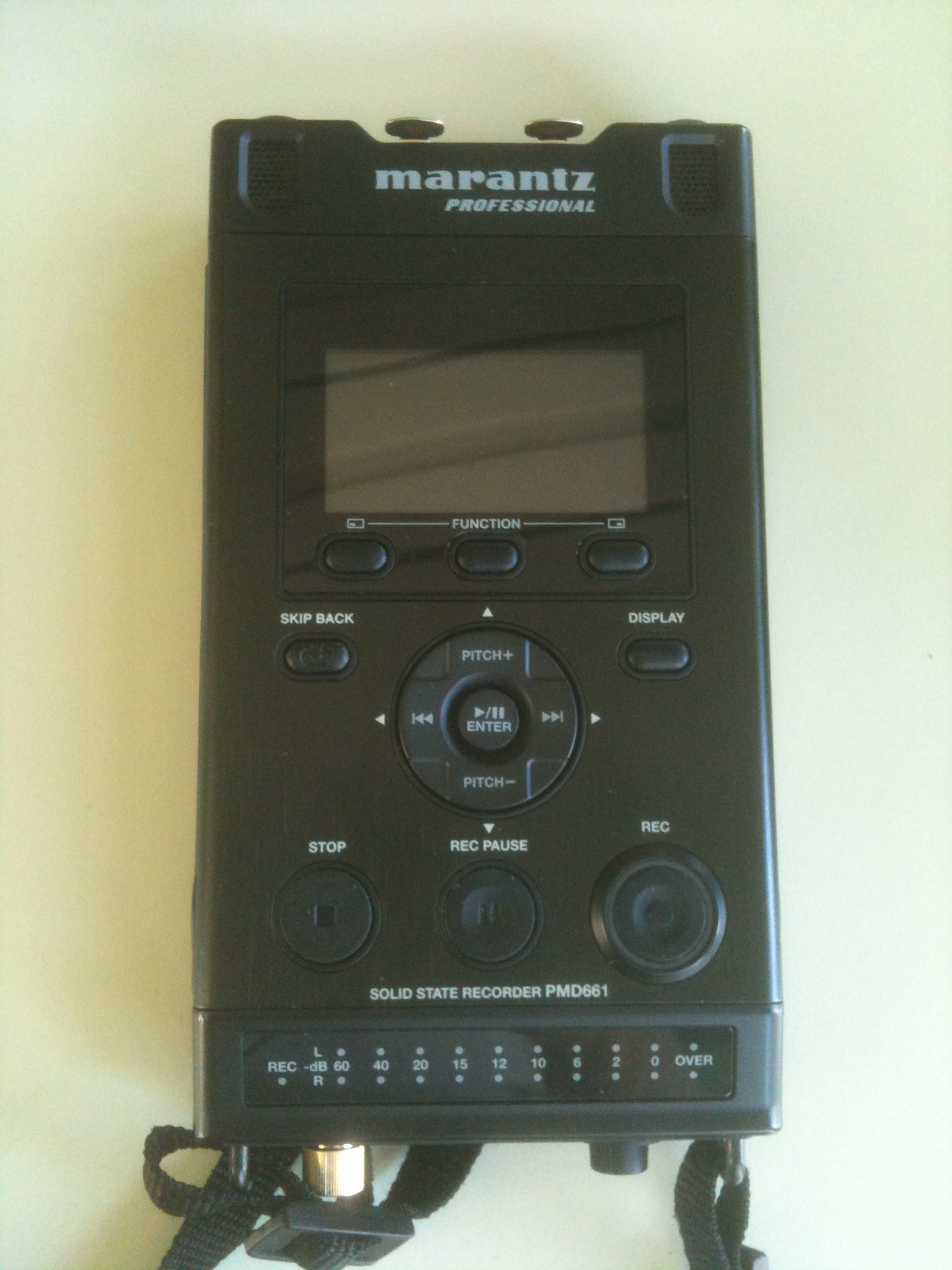 Enregistreur portable Marrantz  PMD 660(no de série : 20020723010634)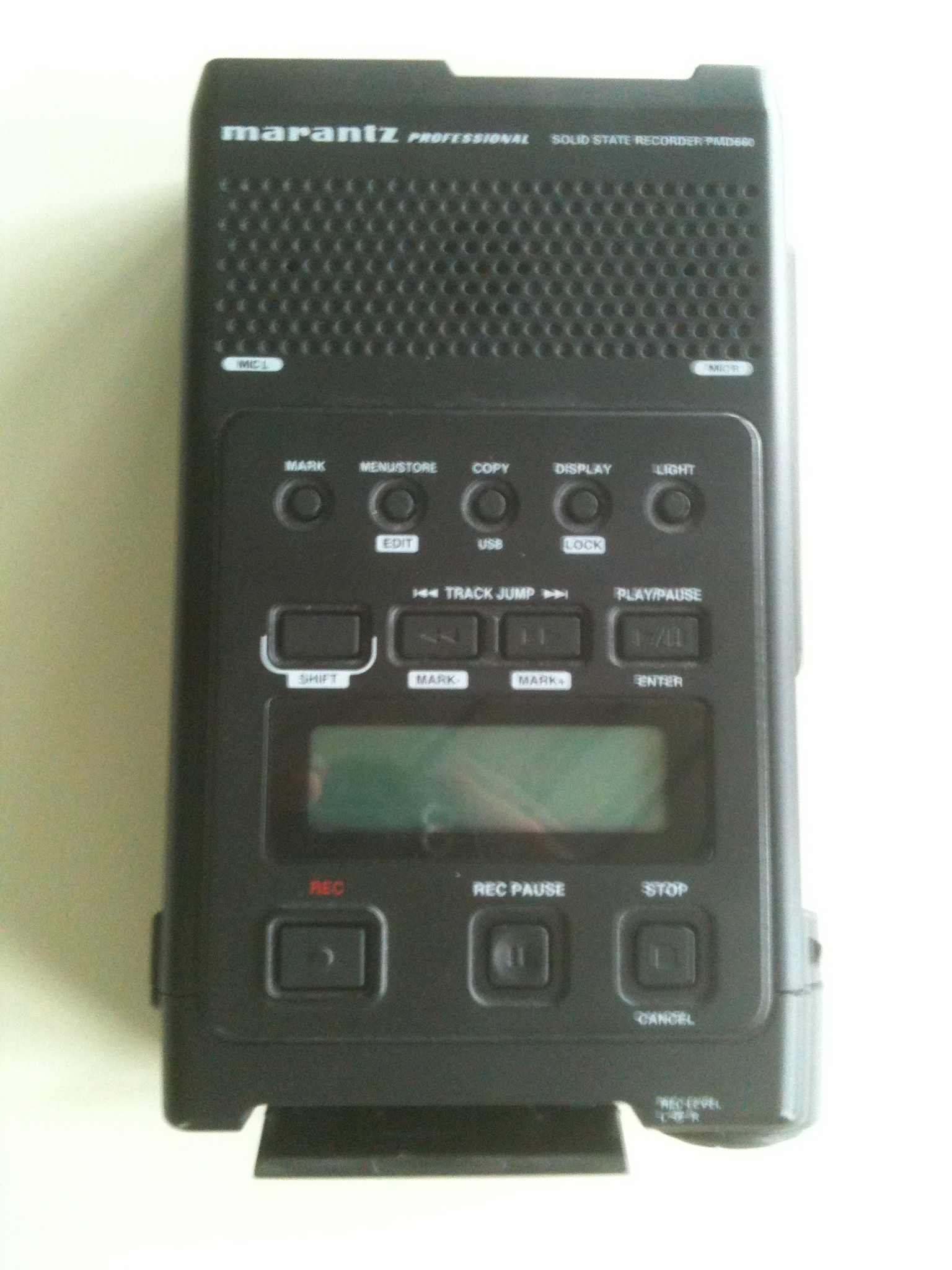 4.64.64.64.6Set HF (micros-cravates)(2 exemplaires)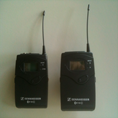 Emetteur plug-on Sennheiser(à réparer, non-empruntable pour l’instant)Câbles NeutriksCâbles NeutriksCâbles NeutriksCâbles NeutriksCâble Neutrik XLR to XLR 10 mètres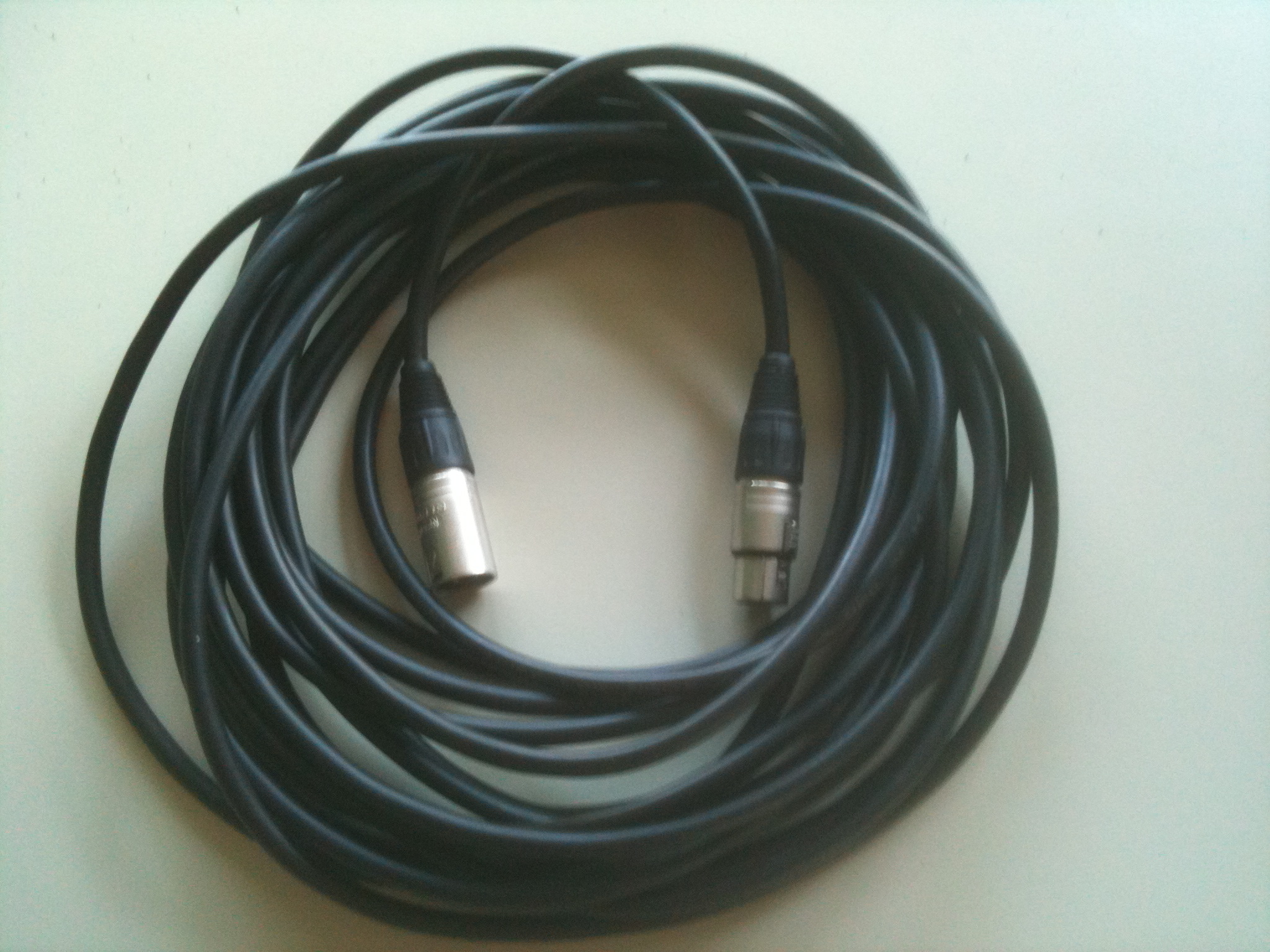 Câble Klotz Neutrik XLR to XLR 3 mètres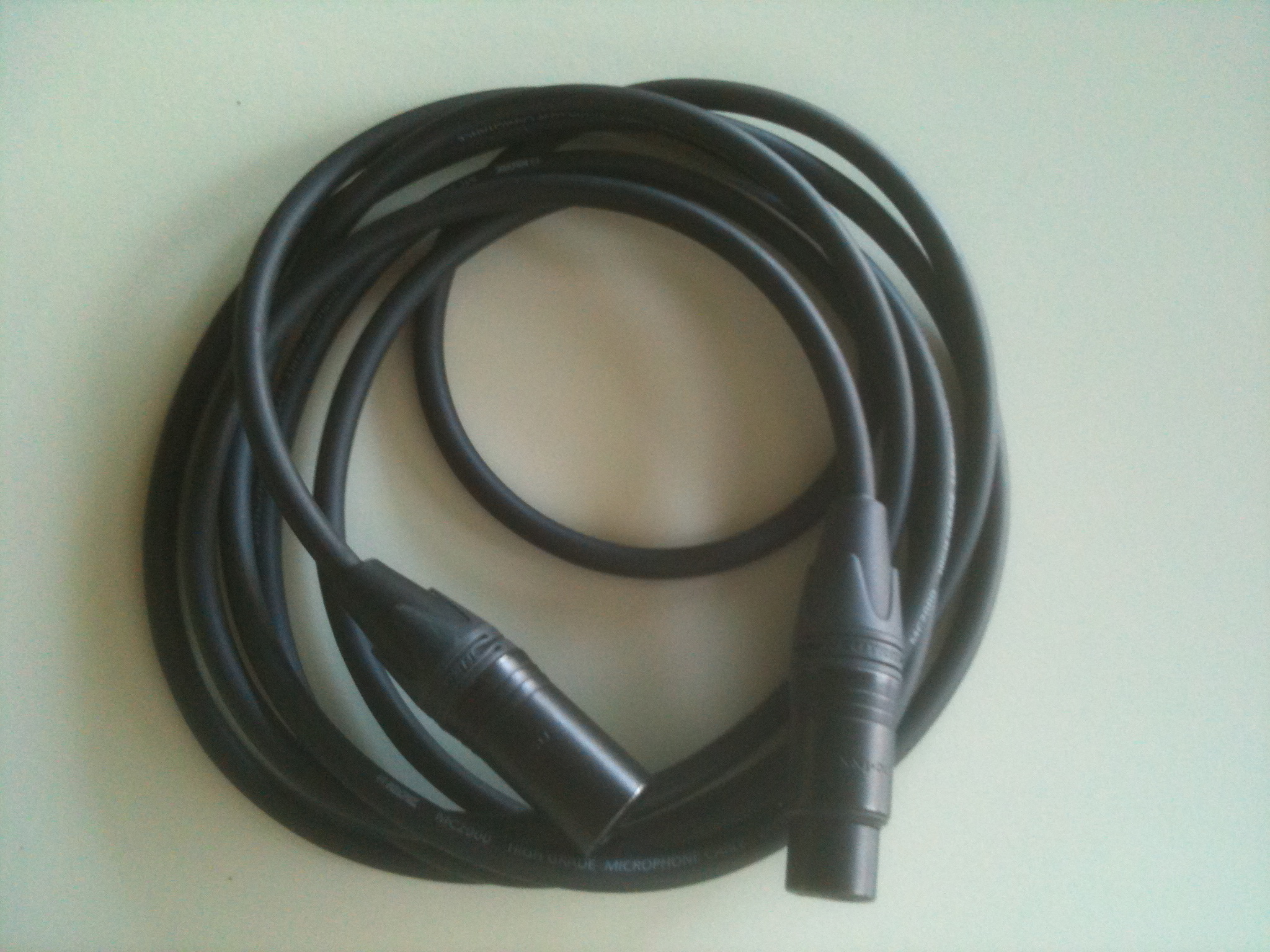 Câble Neutrik XLR to XLR 1 mètre4.84.84.84.8Casque de tournage Sennheiser HD 25-1 II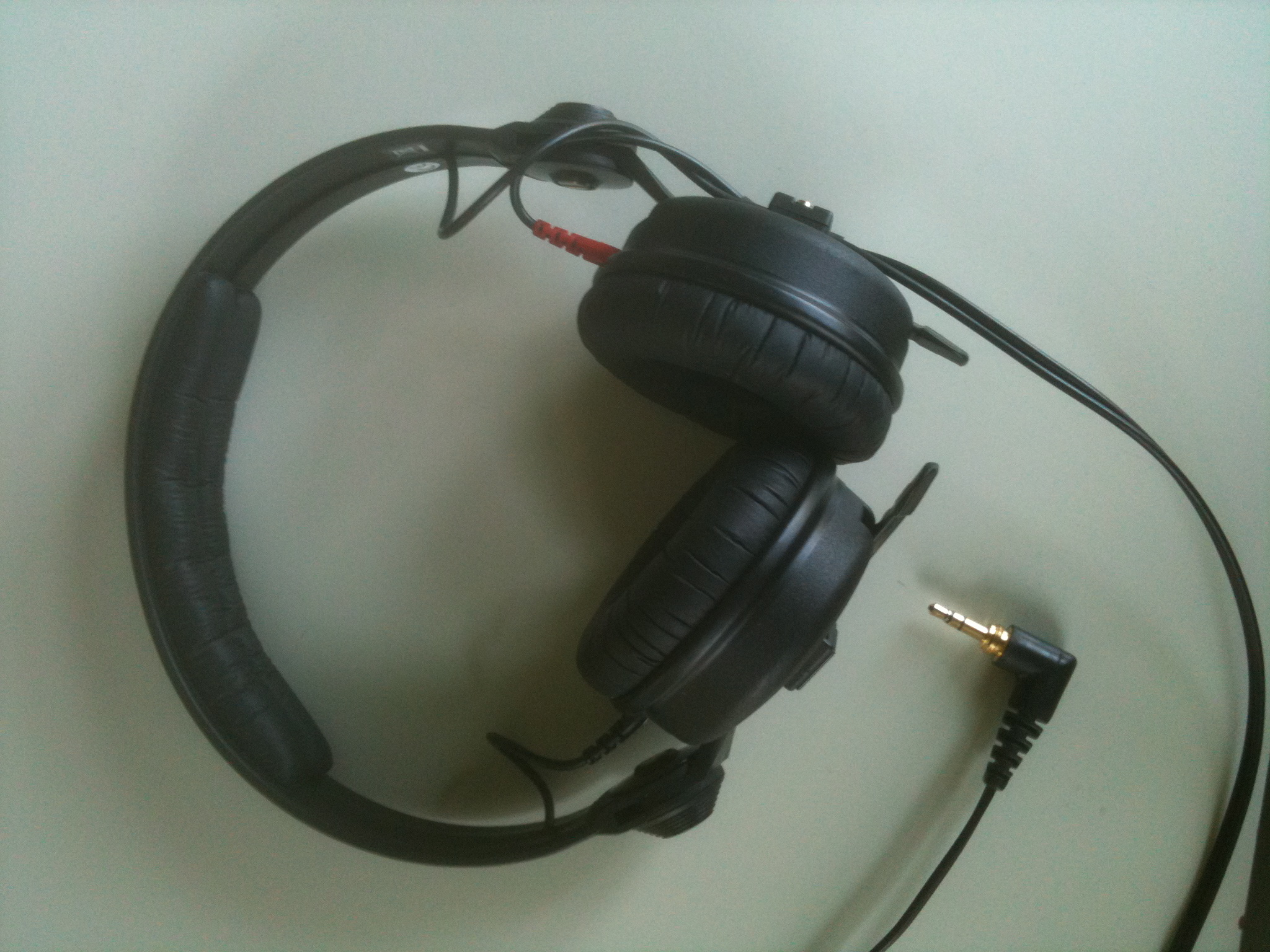 Protection anti-vent K-TEK(2 exemplaires)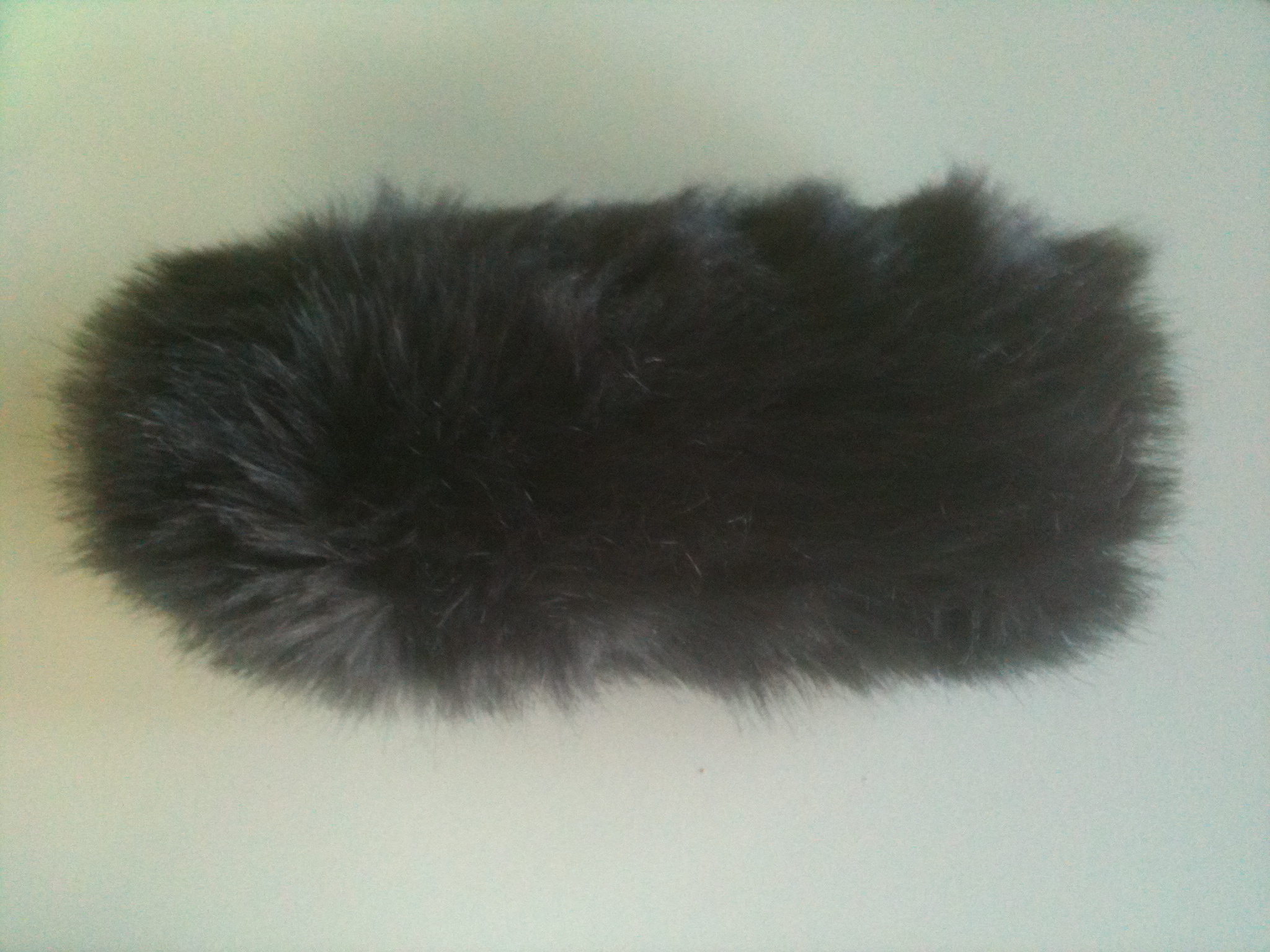 Suspension anti –choques pour micro canon K-TEK USA (pour perche)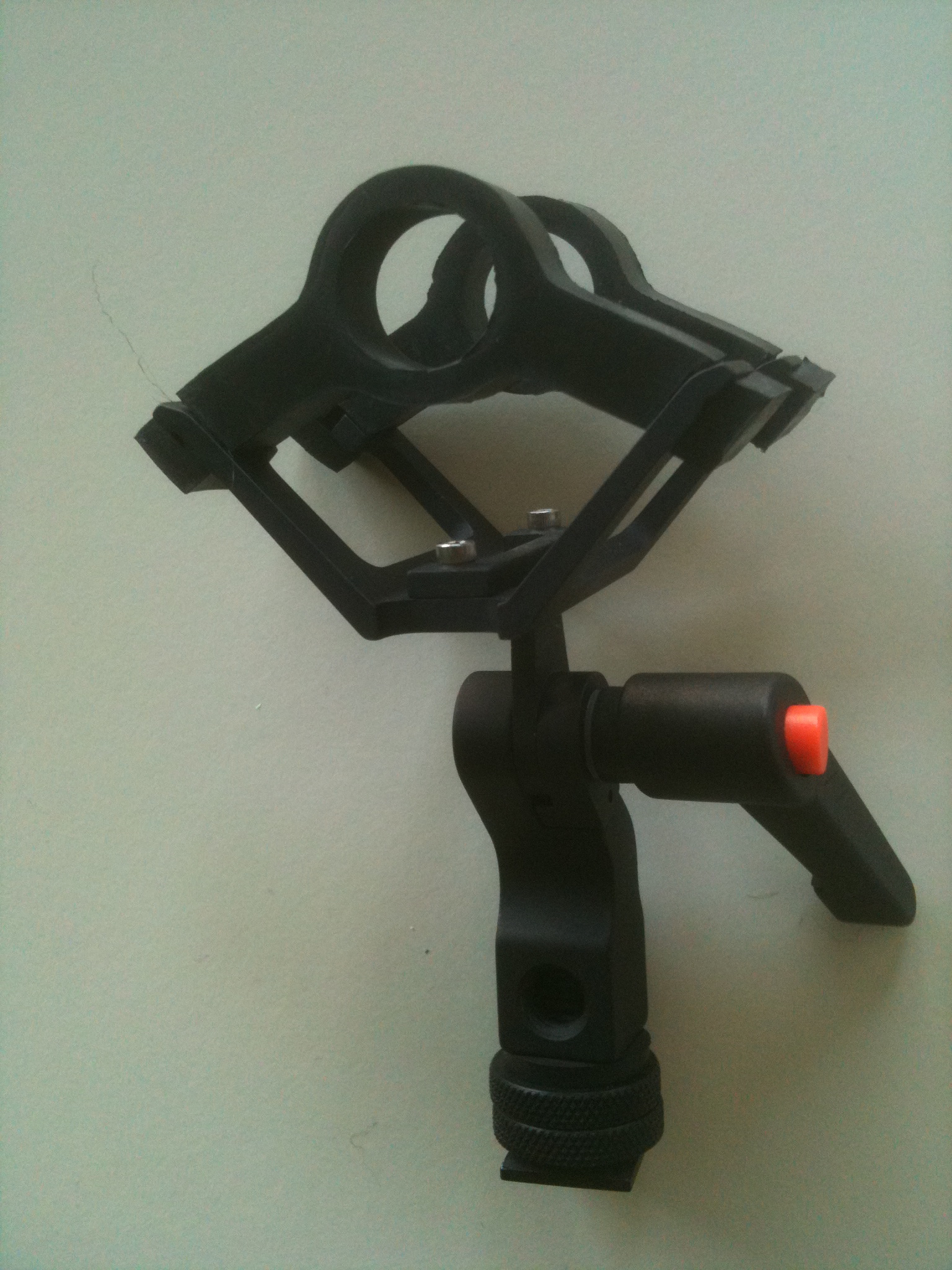 Enregistreur OlympusPerche K-TEK (light enough for a baby)(sur la 1ère étagère)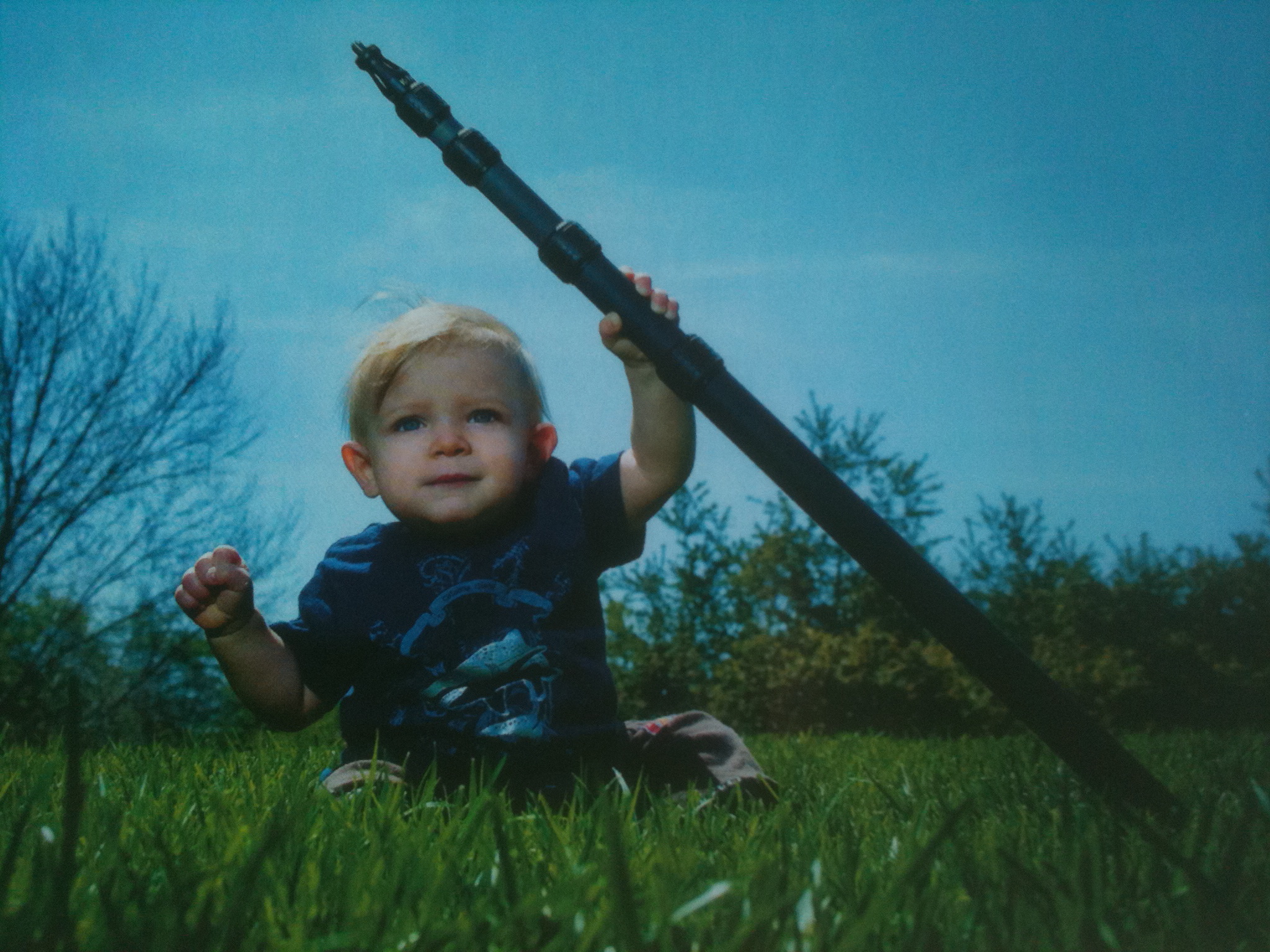 Set caméra principal : Sony NXCAM) (3ème étagère)Set caméra principal : Sony NXCAM) (3ème étagère)Set caméra principal : Sony NXCAM) (3ème étagère)Set caméra principal : Sony NXCAM) (3ème étagère)Sony NXCAM (no de série : NEX-FS100E)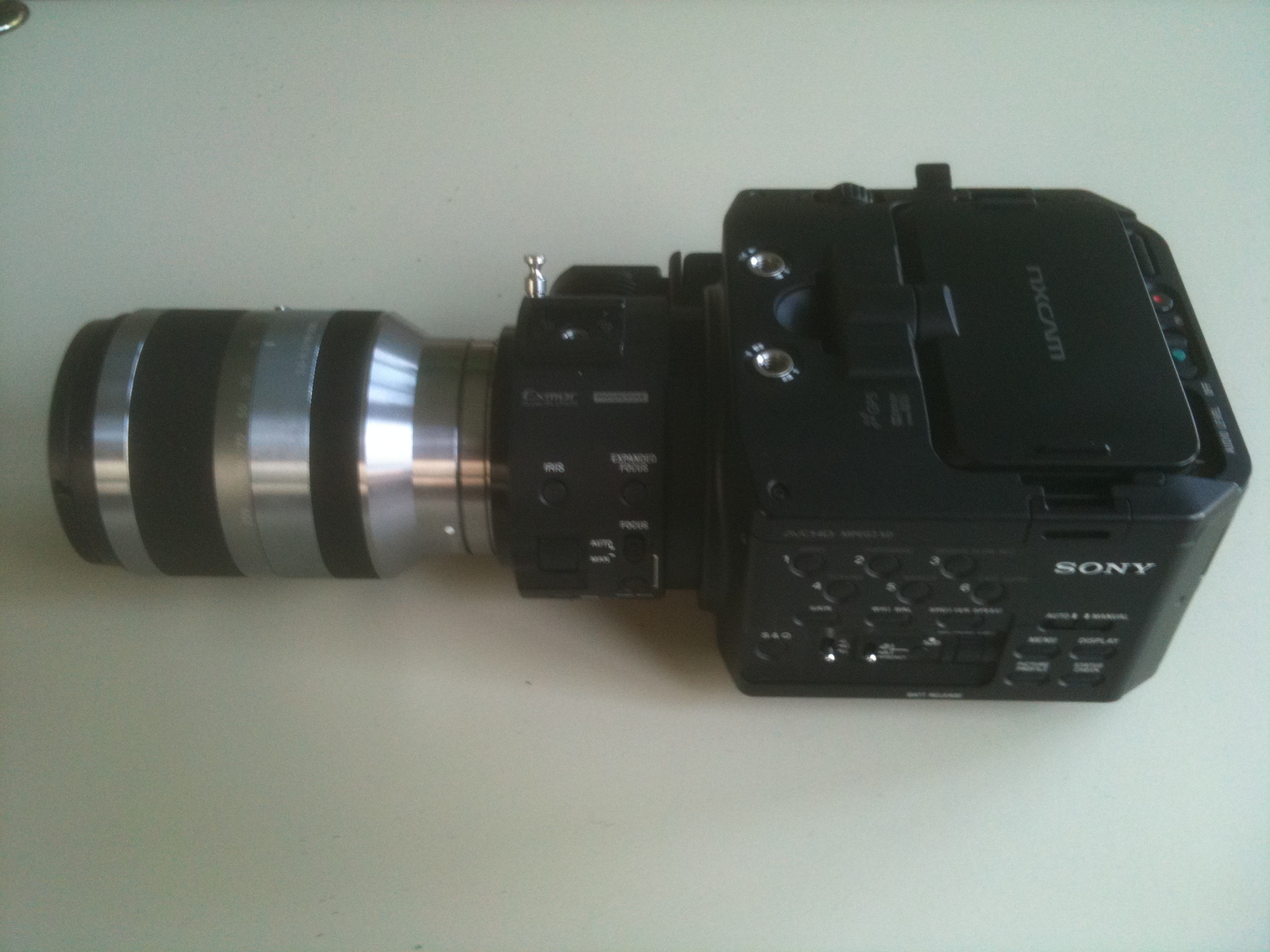 Micro caméra Sony ECM-XM1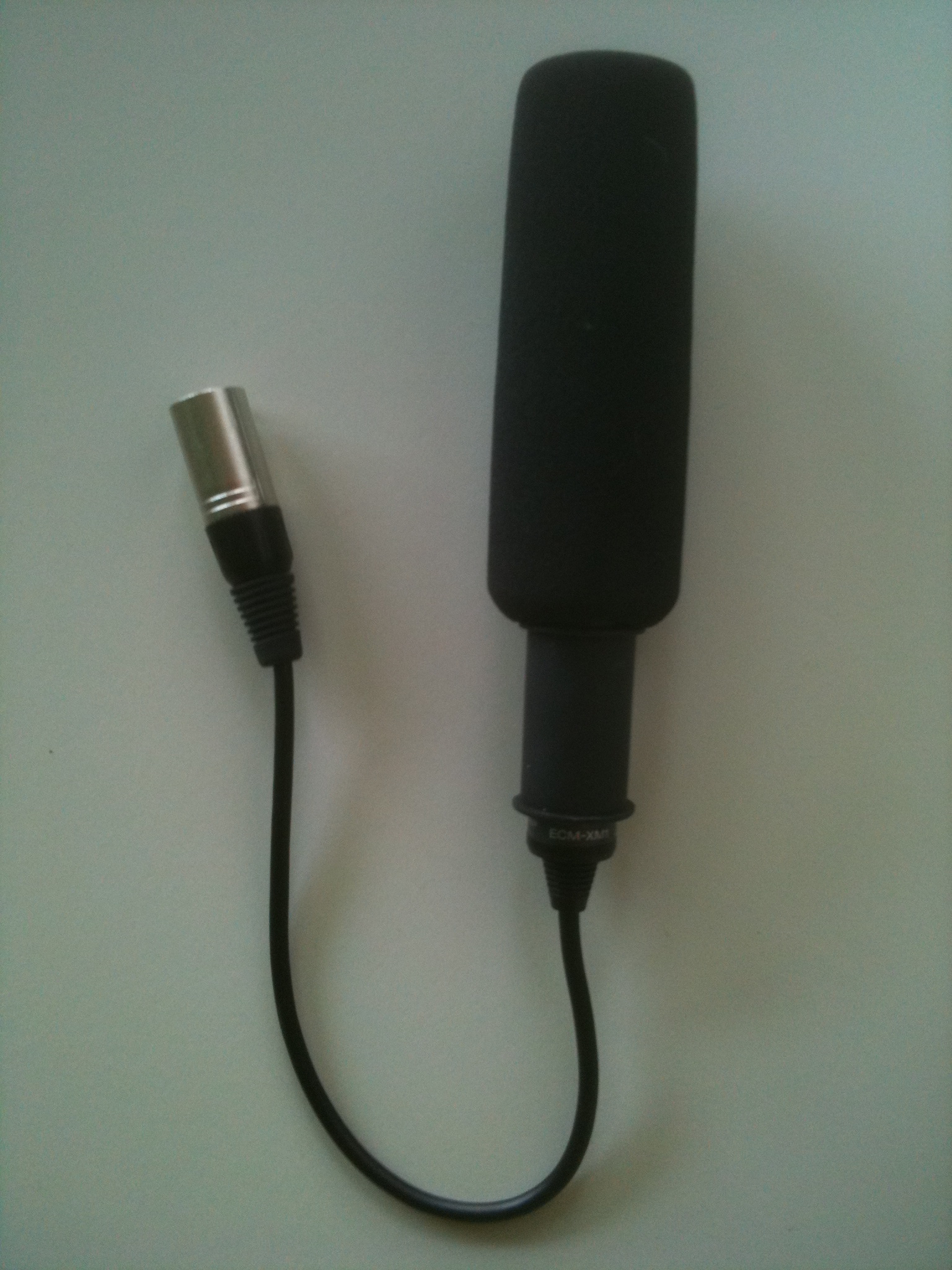 Adaptateur/chargeur (AC-VQ1050)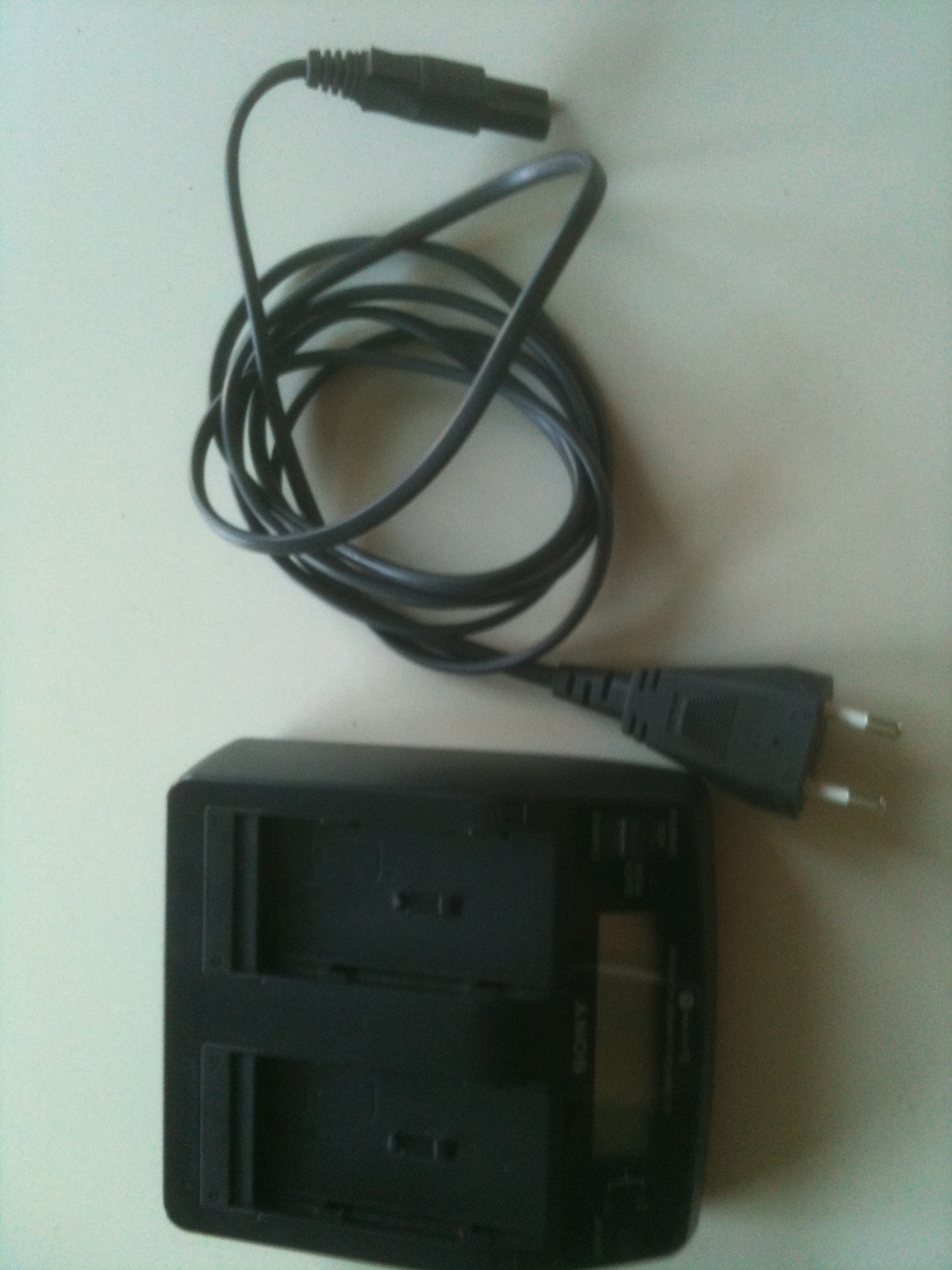 3 Batteries Sony NPF-970 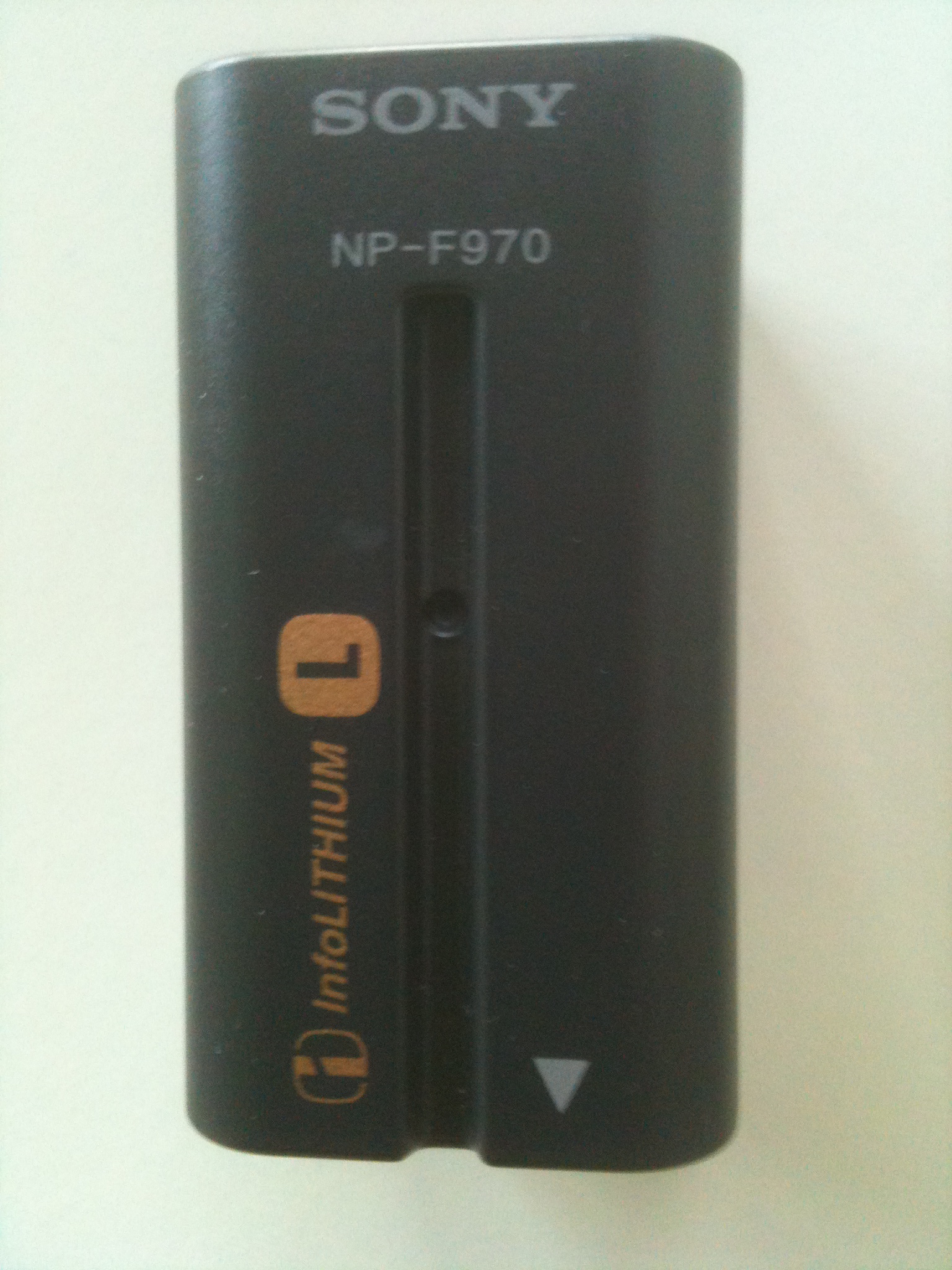 Caches avant arrière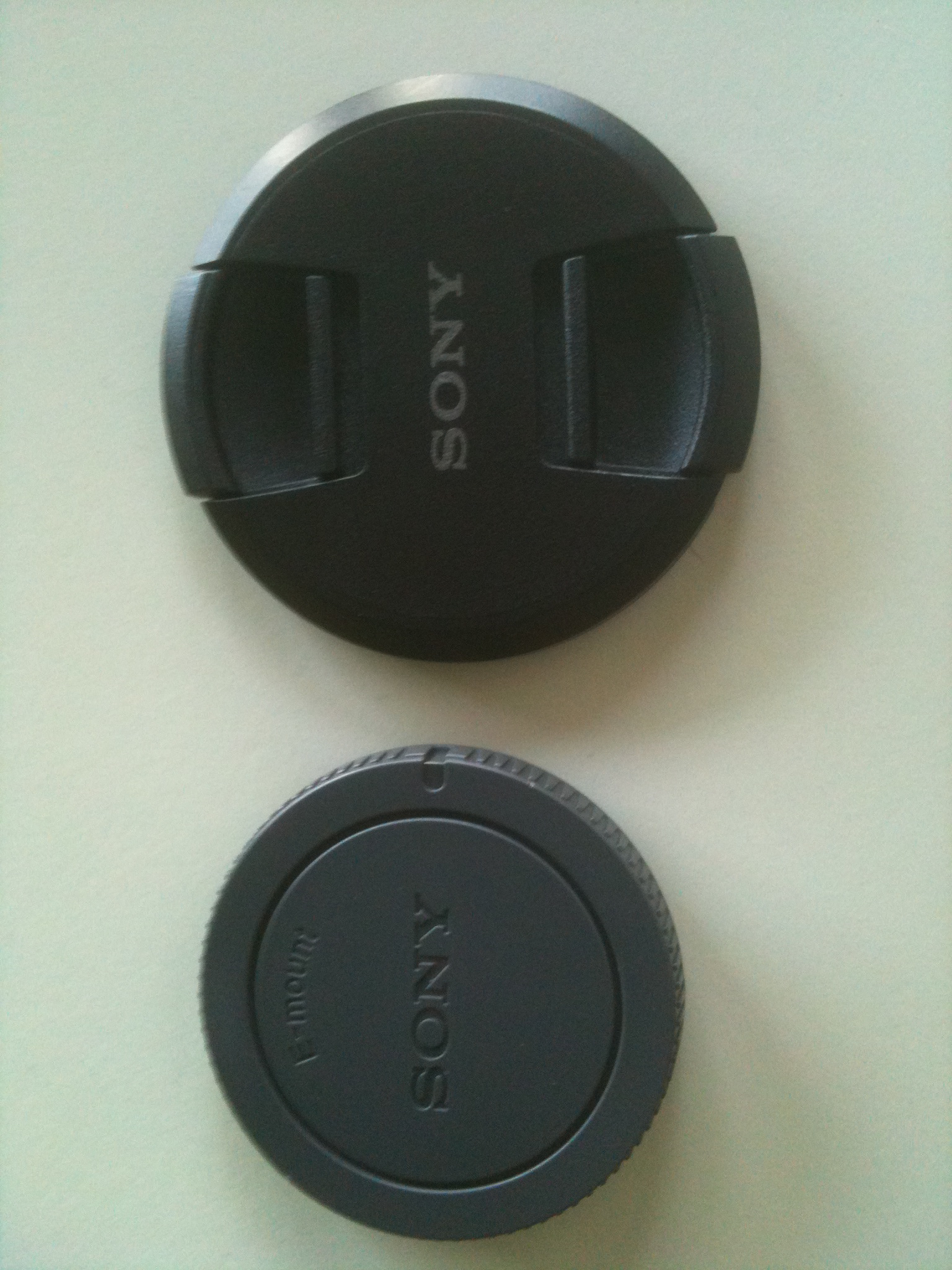 Flash memory 128 GB (généralement déjà sur la caméra)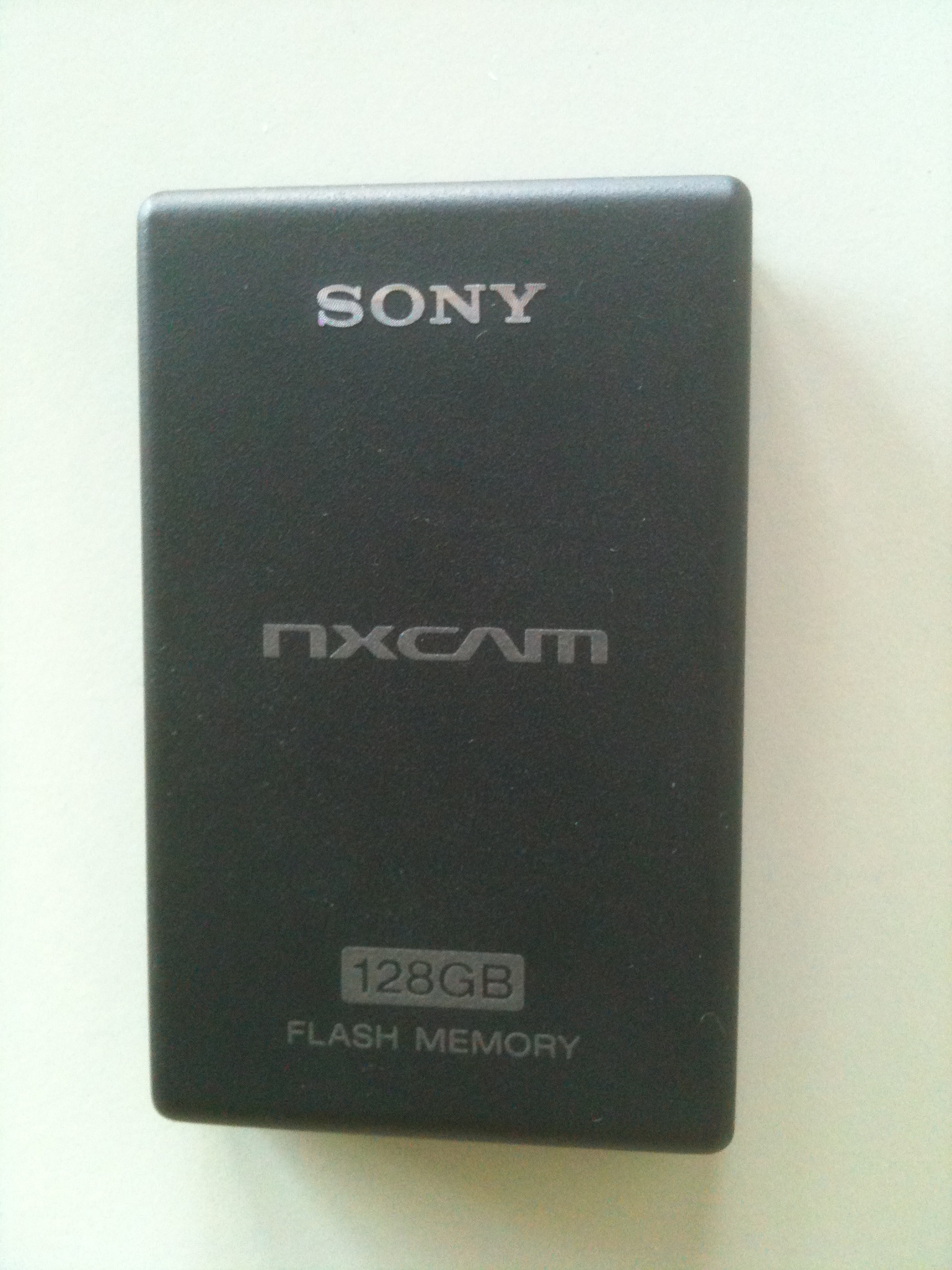 Viseur LCD 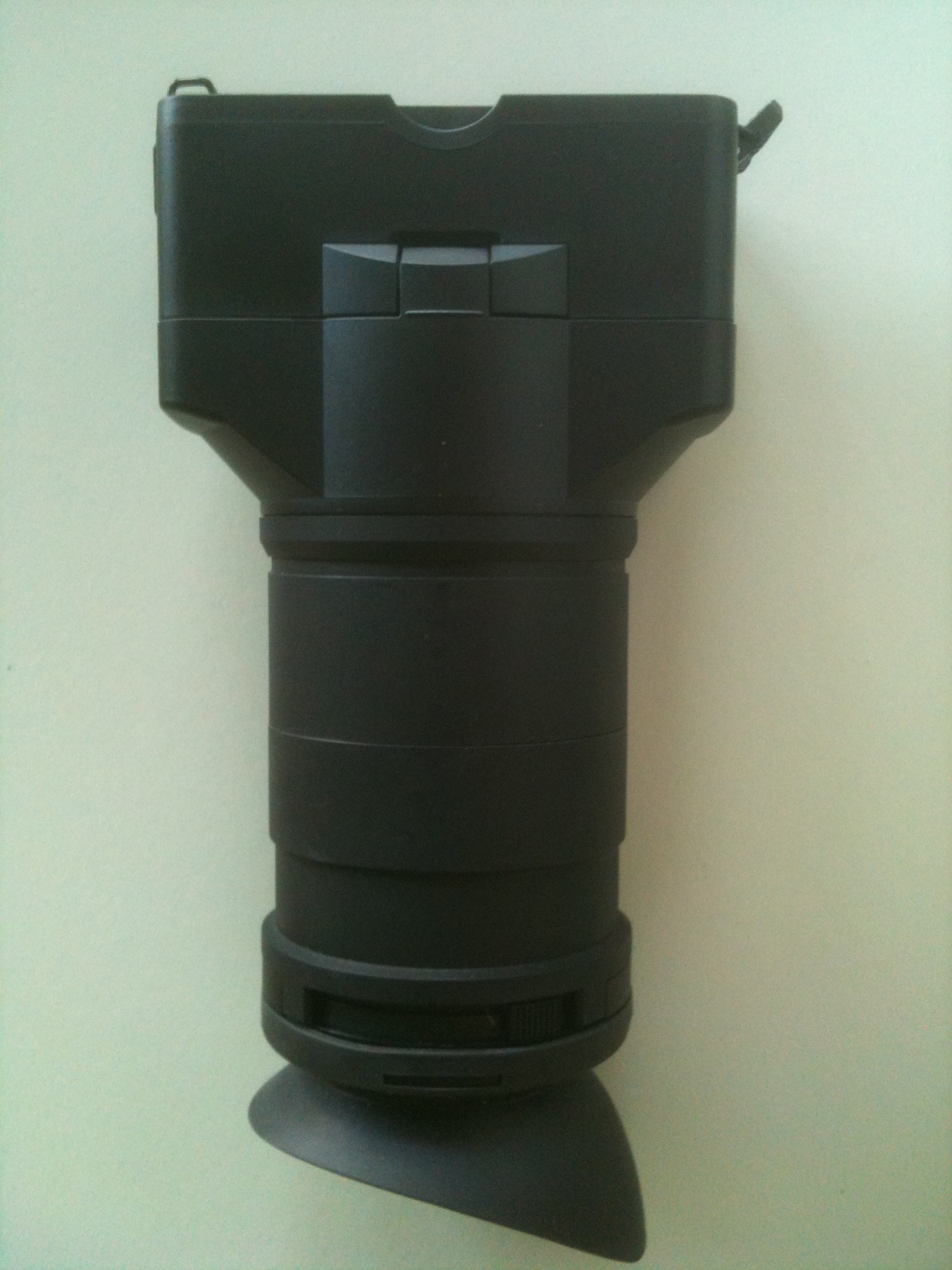 Grip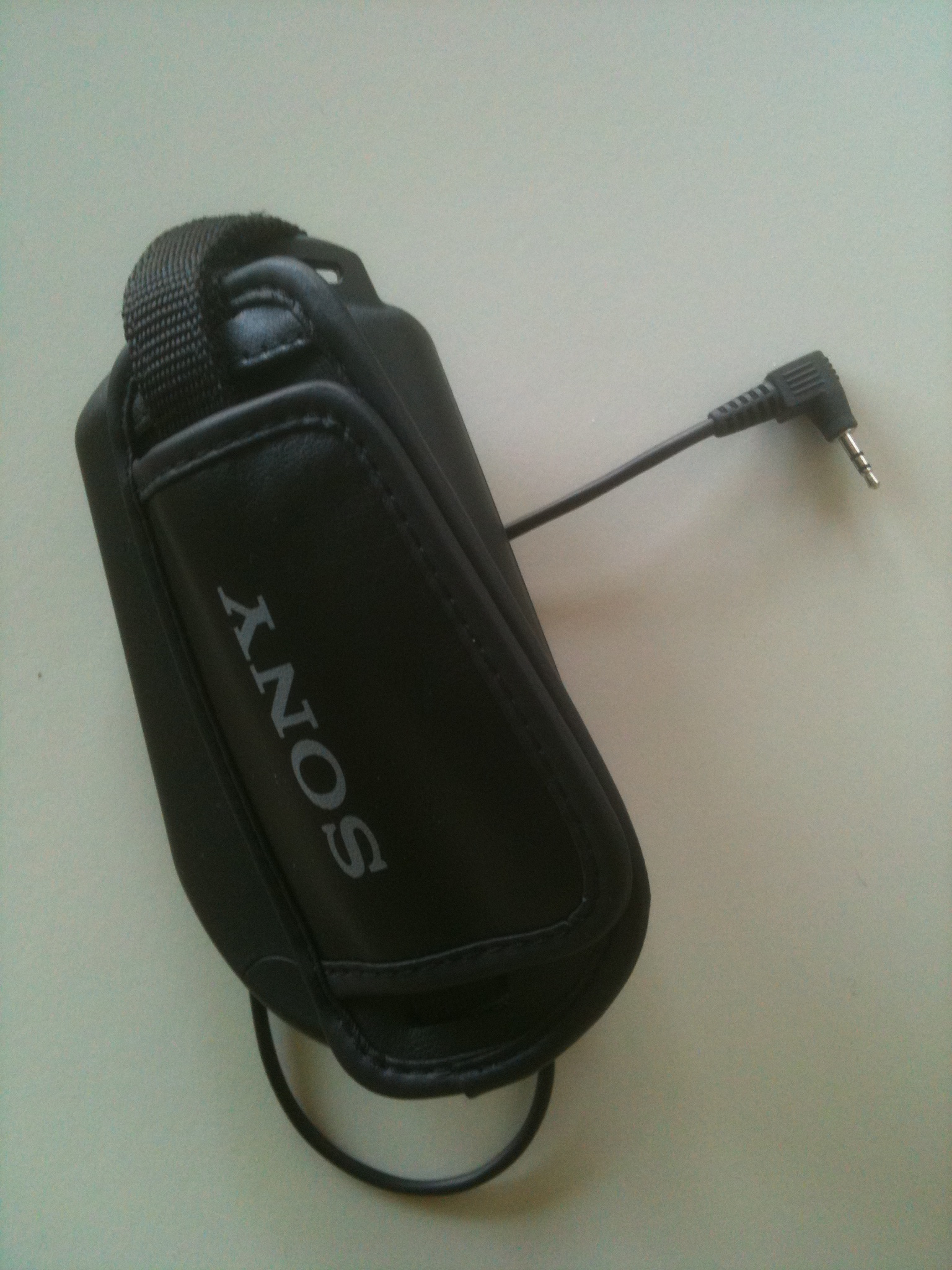 Casque de tournage Senneheiser HD 25 SP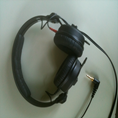 Porte micro (pour fixer le micro sur la caméra)Pare-soleilFiltre lumière Fader ND MK II 67 mm (dans boite en plastique carrée)2 câbles  USB (dans une pochette de la sacoche ; sous la partie qui s’ouvre) Adaptateur USB (même endroit que les câbles)TélécommandeMode d’emploiSet caméra secondaire (Sony HVR-V1E) (2ème étagère)Set caméra secondaire (Sony HVR-V1E) (2ème étagère)Set caméra secondaire (Sony HVR-V1E) (2ème étagère)Set caméra secondaire (Sony HVR-V1E) (2ème étagère)Caméra Sony HVR-V1E (no de série : 1210623)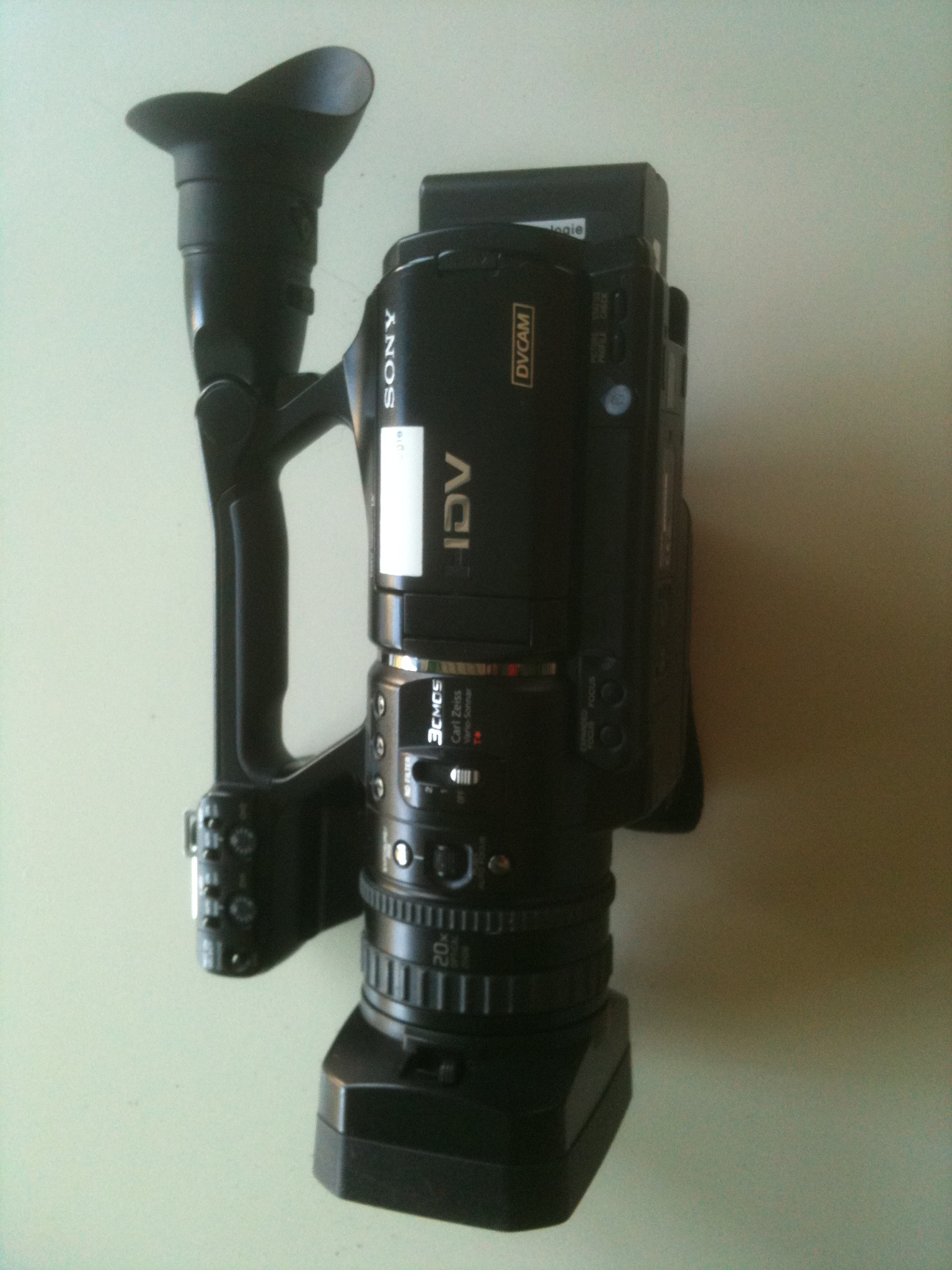 Micro caméra Sony ECM-NV1 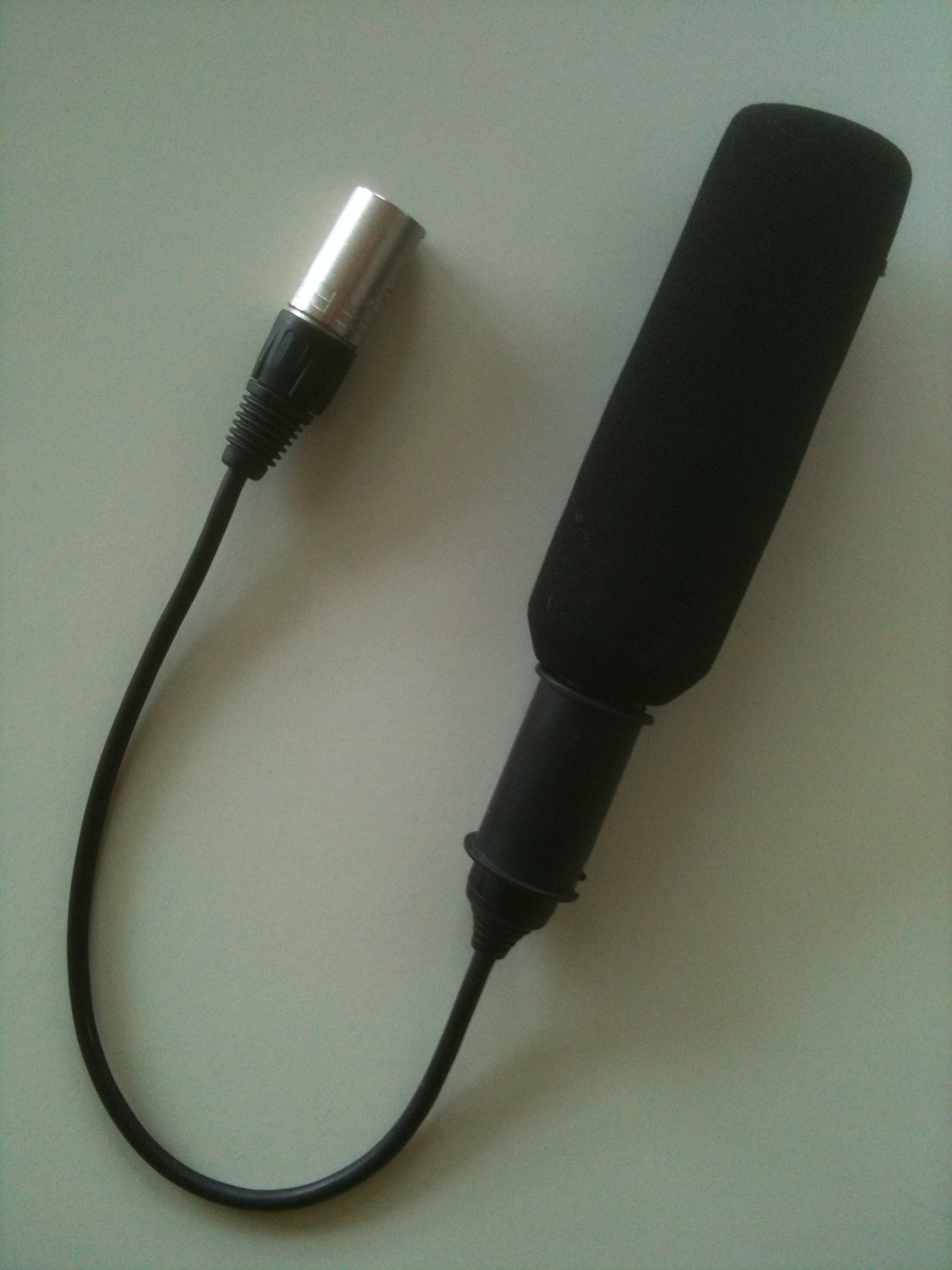 AC Adaptateur/chargeur AC-VQ1050 avec câble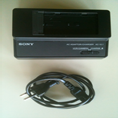 2 Batteries Sony NPF-970 ; 1 batterie Sony NP-F570 Disque dur externe HVR DR60TélécommandeMode d’emploi		Matériel Trépieds (1ère étagère)		Matériel Trépieds (1ère étagère)		Matériel Trépieds (1ère étagère)		Matériel Trépieds (1ère étagère)Trépied Sachler FSB6 avec sac (no de série : 0405b112455)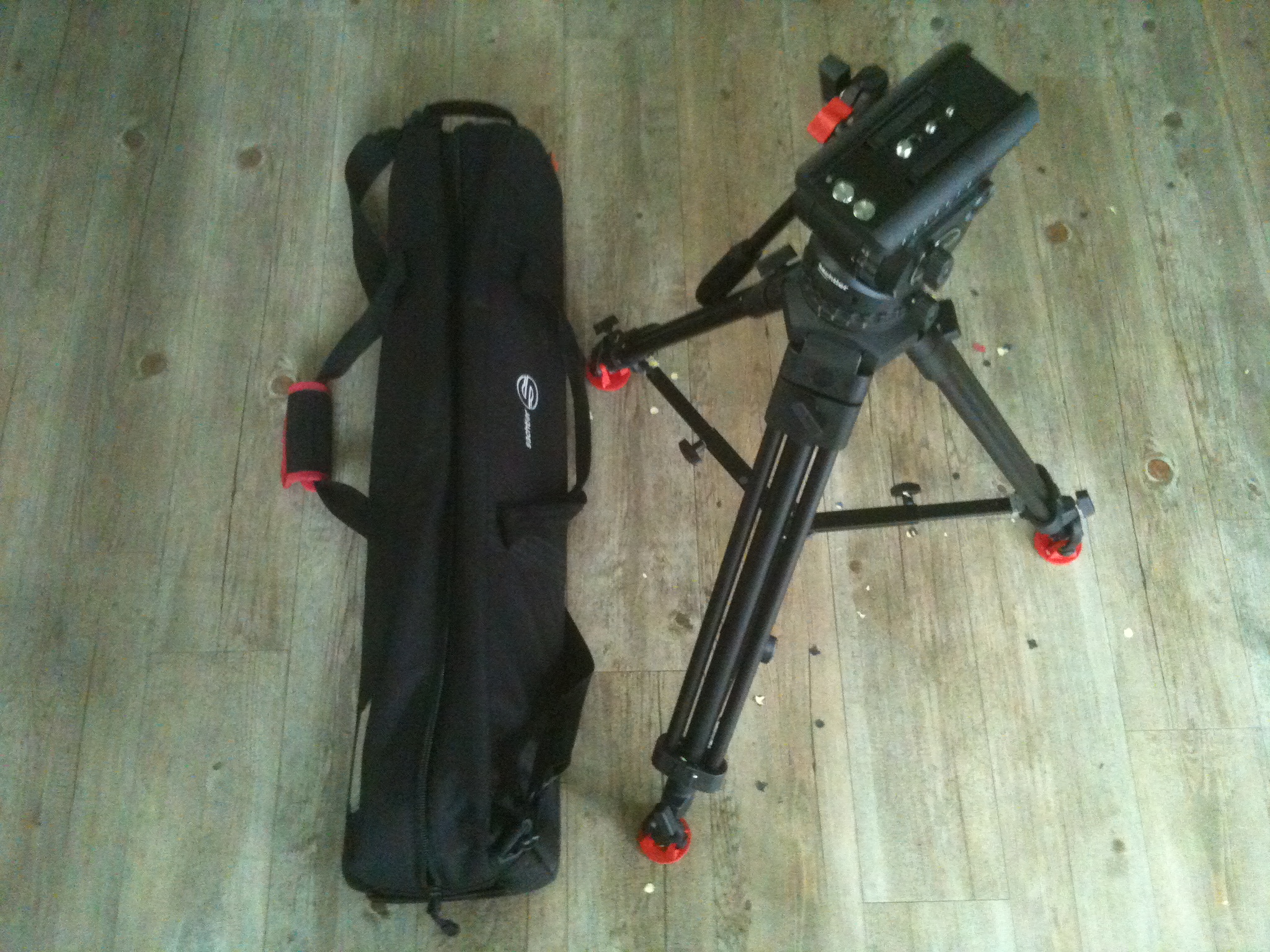 Trépied Sachler DV 6 SB avec sac (no de série : 06SB3236)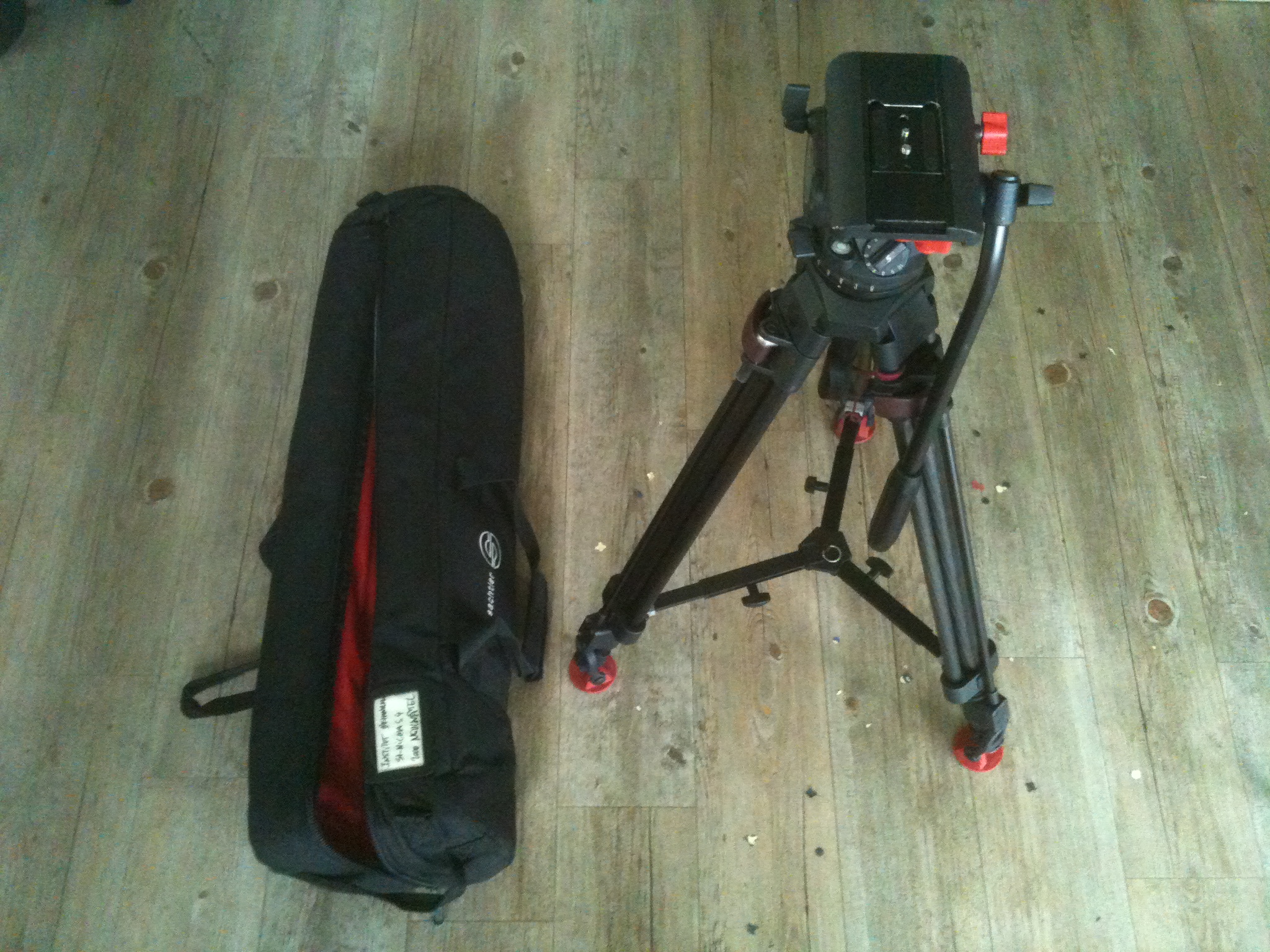 Autre trépied : Autres MatérielsAutres MatérielsAutres MatérielsAutres MatérielsCompact rain cover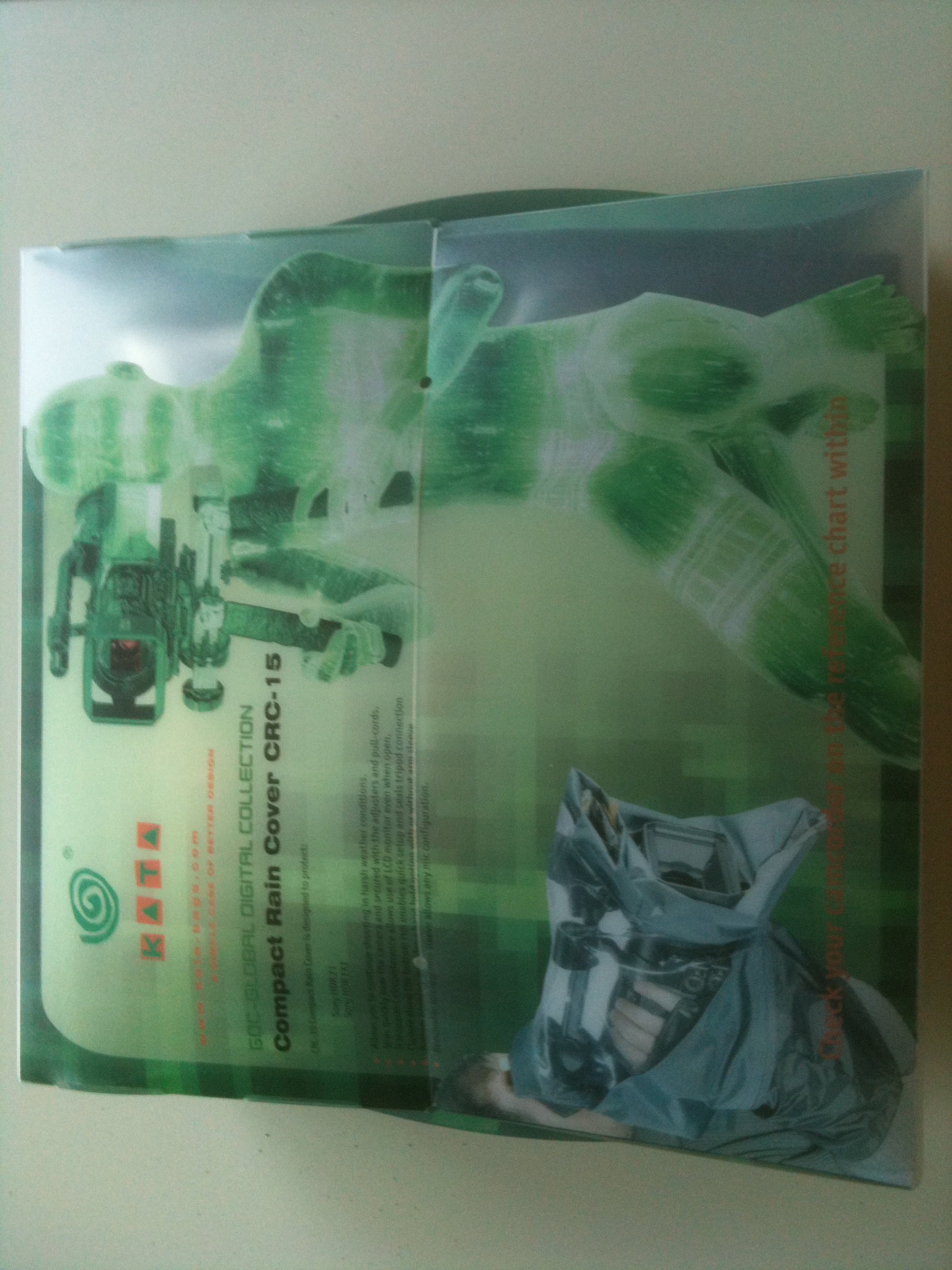 Carte mémoire Sandisk 32 GB(5 exemplaires)